 Муниципальное общеобразовательное бюджетное учреждение «Лицей № 9» Арсеньевского городского округаУЧЕБНЫЙ ПЛАНсреднего общего образованияна 2023 – 2024 учебный годАрсеньевский городской округ, Приморский край 2023ПОЯСНИТЕЛЬНАЯ ЗАПИСКА.Учебный план среднего общего образования Муниципальное общеобразовательное бюджетное учреждение "Лицей №9" (далее - учебный план) для 10-11 классов социально-экономического профиля, реализующих основную образовательную программу среднего общего образования, соответствующую ФГОС СОО (Приказ Министерства просвещения Российской Федерации от 12.08.2022 № 732 «О внесении изменений в федеральный государственный образовательный стандарт среднего общего образования»), фиксирует общий объём нагрузки, максимальный объём аудиторной нагрузки обучающихся, состав и структуру предметных областей, распределяет учебное время, отводимое на их освоение по классам и учебным предметам.Учебный план является частью образовательной программы Муниципальное общеобразовательное бюджетное учреждение "Лицей №9", разработанной в соответствии с ФГОС среднего общего образования, с учетом Федеральной образовательной программой среднего общего образования, и обеспечивает выполнение санитарно-эпидемиологических требований СП 2.4.3648-20 и гигиенических нормативов и требований СанПиН 1.2.3685-21.Учебный год в Муниципальное общеобразовательное бюджетное учреждение "Лицей №9" начинается 01.09.2023 и заканчивается 20.05.2024. Продолжительность учебного года в 10-11 классах составляет 34 учебные недели. Учебные занятия для учащихся 10-11 классов проводятся по 5-ти дневной учебной неделе.Максимальный объем аудиторной нагрузки обучающихся в неделю составляет  в  10 классе – 34 часа, в  11 классе – 34 часа. .Учебный план состоит из двух частей — обязательной части и части, формируемой участниками образовательных отношений. Обязательная часть учебного плана определяет состав учебных предметов обязательных предметных областей.В МОБУ «Лицей №9» на старшей ступени реализуется профильное образование. Выбирая сочетание базовых и профильных учебных предметов и элективных учебных предметов Лицей формирует социально-экономический профиль.Социально-экономический профиль ориентирует на профессии, связанные с социальной сферой, финансами и экономикой, с обработкой информации, с такими сферами деятельности, как управление, предпринимательство, работа с финансами и др. В данном профиле для изучения на углубленном уровне выбраны учебные предметы из предметных областей «Математика и информатика», «Общественные науки».Часть учебного плана, формируемая участниками образовательных отношений, обеспечивает реализацию индивидуальных потребностей обучающихся. Время, отводимое на данную часть учебного плана внутри максимально допустимой недельной нагрузки обучающихся, может быть использовано: на проведение учебных занятий, обеспечивающих различные интересы обучающихся.Из части, формируемой участниками образовательных отношений, с целью усиления профильного обучения, в 10-11 класса по 1 часу введены следующие элективные предметы: «Право», «Экономика», «Решение экономических задач», в 11 классе «Решение математических задач», 1 час в неделю выделен для курса «Русское слово».Обучение по ООП СОО является профильным, предусматривает организацию активных форм творческой, самостоятельной деятельности учащихся, выполнение ими работ исследовательского характера. Учебные программы имеют логическое продолжение в программах внеурочной деятельности и дополнительного образования.  Основной задачей внеурочной деятельности и дополнительного образования является создание условий для самоопределения, самовыражения учащихся; развития и реализации их творческих, интеллектуальных возможностей; вовлечение их в разнообразную творческую деятельность (интеллектуальные турниры, марафоны, олимпиады, клубную деятельность, конференции, научные общества, ансамбли, студии, спортивные секции и пр.).Часть учебного плана, формируемая участниками образовательных отношений, обеспечивает реализацию индивидуальных потребностей обучающихся. Время, отводимое на данную часть учебного плана внутри максимально допустимой недельной нагрузки обучающихся, может быть использовано: на проведение учебных занятий, обеспечивающих различные интересы обучающихсяВ Муниципальном общеобразовательном бюджетном учреждении "Лицей №9" языком обучения является русский язык.При изучении предметов Английский язык, информатика осуществляется деление учащихся на подгруппы.Промежуточная аттестация – процедура, проводимая с целью оценки качества освоения обучающимися части содержания (четвертное оценивание) или всего объема учебной дисциплины за учебный год (годовое оценивание).Промежуточная/годовая аттестация обучающихся за четверть осуществляется в соответствии с календарным учебным графиком.Все предметы обязательной части учебного плана оцениваются по четвертям. Предметы из части, формируемой участниками образовательных отношений, являются безотметочными и оцениваются «зачет» или «незачет» по итогам полугодия. Промежуточная аттестация проходит на последней учебной неделе четверти.  Формы и порядок проведения промежуточной аттестации определяются «Положением о формах, периодичности и порядке
текущего контроля успеваемости и промежуточной аттестации обучающихся Муниципального общеобразовательного бюджетного учреждения «Лицей №9». Освоение основной образовательной программы среднего общего образования завершается итоговой аттестацией. Нормативный срок освоения основной образовательной программы среднего общего образования составляет 2 года.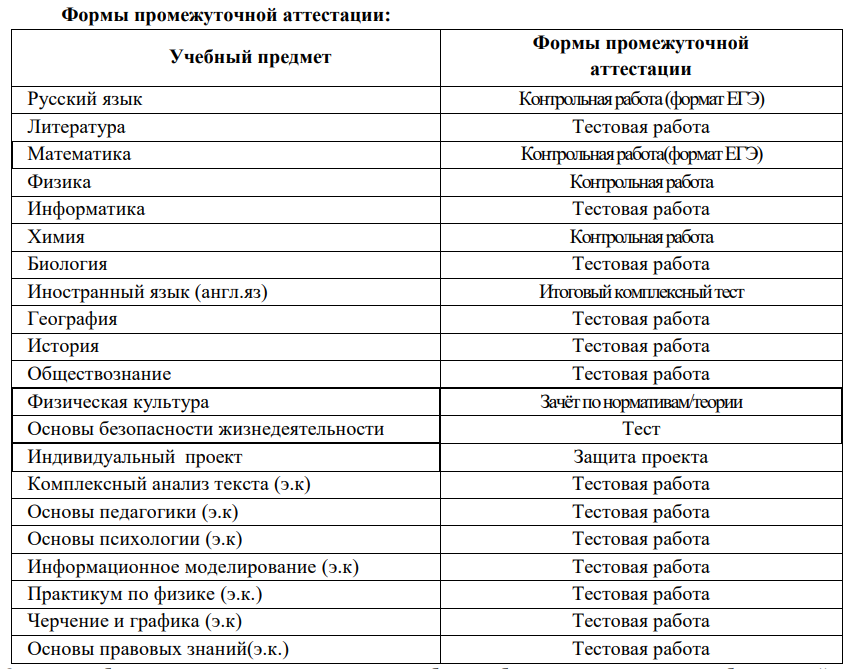 УЧЕБНЫЙ ПЛАНПлан внеурочной деятельности (недельный)Муниципальное общеобразовательное бюджетное учреждение «Лицей № 9» Арсеньевского городского округаРАССМОТРЕНОШМО учителей предметниковдиректорЛян О.А.Протокол №от “30.05.2023”СОГЛАСОВАНОзам.директора по УВРКириллова Ю.Н.Протокол №от “30.05.2023”УТВЕРЖДЕНОдиректорЛян О.А.Протокол №от “30.05.2023”Предметная областьУчебный предметКоличество часов в неделюКоличество часов в неделюПредметная областьУчебный предмет10А11АОбязательная частьОбязательная частьОбязательная частьОбязательная частьРусский язык и литератураРусский язык22Русский язык и литератураЛитература33Иностранные языкиИностранный язык (П)33Математика и информатикаАлгебра (П)44Математика и информатикаГеометрия (П)22Математика и информатикаВероятность и статистика (П)10Математика и информатикаИнформатика11Общественно-научные предметыИстория22Общественно-научные предметыОбществознание (П)42Общественно-научные предметыГеография11Естественно-научные предметыФизика22Естественно-научные предметыХимия11Естественно-научные предметыБиология11Физическая культура и основы безопасности жизнедеятельностиФизическая культура22Физическая культура и основы безопасности жизнедеятельностиОсновы безопасности жизнедеятельности11-----Индивидуальный проект10ИтогоИтого3127Часть, формируемая участниками образовательных отношенийЧасть, формируемая участниками образовательных отношенийЧасть, формируемая участниками образовательных отношенийЧасть, формируемая участниками образовательных отношенийНаименование учебного курсаНаименование учебного курсаРусское слово Русское слово 01ЭкономикаЭкономика02ПравоПраво01Решение математических задачРешение математических задач01Решение экономических задачРешение экономических задач10ИтогоИтого15ИТОГО недельная нагрузкаИТОГО недельная нагрузка3232Количество учебных недельКоличество учебных недель3434Всего часов в годВсего часов в год10881088Учебные курсыКоличество часов в неделюКоличество часов в неделюУчебные курсы10А11АРазговоры о важном11Россия – мои горизонты11ИТОГО недельная нагрузка22